Skipz Productions Registration form for Holiday Activities and Food (HAF) Programme – PAID PLACES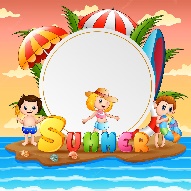 “Quadropol your Summer!! – Summer Performing Arts, Arts and Crafts and Clay Modelling Summer Camp 2023 – The Skipz Experience”Welcome to our Holiday activities and Food Programme 2023. We are delighted to welcome you on this fantastic programme. This registration form is for those who wish a book a paid place for their child. If your child is in receipt of free school meals please register online at https://www.skipzproductions.org/skipzhafsummer2023  and choose the Borough you either reside or your child(ren) attends School in and follow the instructions on the page. This Registration Form is ONLY for those families wishing to pay for a place on the programme as their Child(ren) are NOT in receipt of benefit related Free School Meals. To access this programme children must be:Open to children between 4-11 years old Siblings are Welcome The children will take part in a variety of activities including weekly themed drama, dance, singing, arts and crafts, clay modelling activities and indoor and outdoor play and nutritional activities. Which borough do you reside/live in? _____________________________________Child’s Full Name( First Name and Surname): ______________________________ Child’s Date of Birth (DD/MM/YYYY): _____________________________________Age and School Year: _________________________________________________Which School does your Child attend? ____________________________________Your Child’s Ethnicity __________________________________________________Please list any medical conditions: _______________________________________Does your Child have any SEND Needs. If so please list _________________________________________________________________________________________________________________________________________________________________________________________________________Which Venue are you attending for the HAF Programme:___________________________________________________________________Parent/Guardian’s Full Name: ___________________________________________Parent/Guardian’s Contact Number: ______________________________________Parent/Guardian’s Email Address: ________________________________________What is your full address including Postcode: _______________________________Would your child like the Vegetarian or Meat Meal? Please write one option only:Any dietary requirements? Any Allergies? __________________________________Do we have permission to take photography/filming? _________________________How did you hear about us? ____________________________________________PaymentThe cost for a place on the Summer Programme is £25.00 per child per day. Lunch will be provided. Please make payment to:Please provide your child’s first initial and surname (e.g. ABAKER):​Account Name: Skipz Productions cic ​Account number: 17940929Sort code: 23-05-80​Once payment has been made please send a screenshot of payment to skipzhafealing@gmail.com  and we will send you an Itinerary email for the Programme. Thank you for completing the form. Please email this Registration Form and the Screenshot of the payment made to skipzhafealing@gmail.comWe look forward to welcoming you. Skipz Productions cic Team 